Dyrektor Powiatowego Urzędu Pracy w Przemyślu, zgodnie z § 2 pkt 2 Rozporządzenia Ministra Pracy i Polityki Społecznej z dnia 14 maja 2014r. w sprawie przyznawania środków z Krajowego Funduszu Szkoleniowego (Dz. U.  2014r. poz. 639 z późn. zm.), ogłasza III nabór wniosków pracodawców                                      o przyznanie środków z limitu KFS na finansowanie kosztów kształcenia ustawicznego.Na kształcenie ustawiczne pracowników i pracodawcy, składają się: kursy i studia podyplomowe realizowane z inicjatywy pracodawcy lub za jego zgodą; egzaminy umożliwiające uzyskanie dokumentów potwierdzających nabycie umiejętności, kwalifikacji lub uprawnień zawodowych; badania lekarskie i psychologiczne wymagane do podjęcia kształcenia lub pracy zawodowej po ukończonym kształceniu oraz ubezpieczenie od następstw nieszczęśliwych wypadków w związku z podjętym kształceniem.Wnioski można składać  od dnia 26.06.2017r. do dnia 28.06.2017r.W 2017 roku środki limitu  KFS są przeznaczone na:1.wsparcie zawodowego kształcenia ustawicznego w sektorach: przetwórstwo przemysłowe, transport i gospodarka magazynowa oraz opieka zdrowotna                          i pomoc społeczna; Sektory definiowane są zgodnie z klasyfikacją rodzajów działalności społeczno-gospodarczej jaką realizują podmioty gospodarcze, czyli PKD. Oznacza to, że priorytet pierwszy dotyczy przeważającego rodzaju prowadzonej działalności sklasyfikowanej w sekcjach C, H oraz Q wg. PKD 2007.2.wsparcie zawodowego kształcenia ustawicznego w zidentyfikowanych                            w danym powiecie lub województwie zawodach deficytowych; (Zawody deficytowe będą identyfikowane na podstawie Barometru Zawodów 2017 dla powiatu przemyskiego  i miasta Przemyśl, oraz Monitoringu : Zawody deficytowe i nadwyżkowe w mieście Przemyślu. Informacja sygnalna I półrocze 2016r., Zawody deficytowe i nadwyżkowe w powiecie przemyskim. Informacja sygnalna I półrocze 2016r.Uwaga !  W priorytecie drugim  wnioskowana tematyka, zakres i program kształcenia ma być zgodny ze zidentyfikowanym zawodem deficytowym. 3.wsparcie kształcenia ustawicznego osób, które mogą udokumentować wykonywanie przez co najmniej 15 lat prac w szczególnych warunkach lub o szczególnym charakterze, a którym nie przysługuje prawo do emerytury pomostowej.Wnioski rozpatruje się wraz z załącznikami, złożone w terminie trwania naboru, do limitu wysokości posiadanych środków finansowych przeznaczonych                         na realizację zadania, uwzględniając odpowiednio: 1) zgodność dofinansowywanych działań z ustalonymi priorytetami wydatkowania środków KFS na dany rok;2) zgodność kompetencji nabywanych przez uczestników kształcenia ustawicznego                     z potrzebami lokalnego lub regionalnego rynku pracy;3) koszty usługi kształcenia ustawicznego wskazanej do sfinansowania ze środków KFS w porównaniu z kosztami podobnych usług dostępnych na rynku;4) posiadanie przez realizatora usługi kształcenia ustawicznego finansowanej                          ze środków KFS certyfikatów jakości oferowanych usług kształcenia ustawicznego;5) w przypadku kursów – posiadanie przez realizatora usługi kształcenia ustawicznego dokumentu, na podstawie którego prowadzi on pozaszkolne formy kształcenia ustawicznego;6) plany dotyczące dalszego zatrudnienia osób, które będą objęte kształceniem ustawicznym finansowanym ze środków KFS;7) możliwość sfinansowania ze środków KFS działań określonych we wniosku,                          z uwzględnieniem limitów, o których mowa w art. 109 ust. 2k i 2m ustawy.- załącznik nr 2 do zasad przyznawania środków na kształcenie ustawiczne pracowników i  pracodawców ze środków Krajowego Funduszu Szkoleniowego przez Powiatowy Urząd Pracy w Przemyślu na  rok 2017.Powiatowy Urząd Pracy w Przemyślu może przyznać środki z KFS na sfinansowanie kosztów, o których mowa wyżej w wysokości 80% tych kosztów, nie więcej jednak niż 300% przeciętnego wynagrodzenia w danym roku na jednego uczestnika, a w przypadku mikroprzedsiębiorstw w wysokości 100%, nie więcej jednak niż 300% przeciętnego wynagrodzenia w danym roku na jednego uczestnika.Do wniosku pracodawca ma obowiązek dołączyć:- zaświadczenia lub oświadczenie o pomocy de minimis, w zakresie, o którym mowa w art. 37 ust. 1 pkt 1 i ust. 2 pkt 1 i 2 ustawy z dnia 30 kwietnia 2004 r. o postępowaniu w sprawach dotyczących pomocy publicznej (Dz. U. z 2007 r. Nr 59, poz. 404, z późn. zm.);- informacje określone w przepisach wydanych na podstawie art. 37 ust. 2a ustawy             z dnia 30 kwietnia 2004 r. o postępowaniu w sprawach dotyczących pomocy publicznej; - kopię dokumentu potwierdzającego oznaczenie formy prawnej prowadzonej działalności – w przypadku braku wpisu do Krajowego Rejestru Sądowego lub Centralnej Ewidencji i Informacji o Działalności Gospodarczej;- program kształcenia ustawicznego lub/oraz  zakres egzaminu;- wzór dokumentu potwierdzającego kompetencje nabyte przez uczestników, wystawianego przez realizatora usługi kształcenia ustawicznego, o ile nie wynika on z przepisów powszechnie obowiązujących.Nieodłącznie ww. załączników skutkować będzie pozostawieniem wniosku bez rozpatrzenia. Wnioski będą rozpatrywane do 30 dni od dnia złożenia kompletnego wniosku.Wniosek należy złożyć minimum 30 dni, przed planowanym dniem rozpoczęcia kształcenia. Planowane działania nie mogą rozpocząć się wcześniej niż po zawarciu między Pracodawcą a Urzędem umowy  o finansowanie działań obejmujących kształcenie ustawiczne Pracowników i Pracodawcy.Jednocześnie przypominam,  że w przypadku niewystarczających środków KFS, wnioski będą rozpatrywane w zależności od uzyskanej wysokości punktów   /ZASADAY przyznawania środków na kształcenie ustawiczne pracowników                               i  pracodawców ze środków Krajowego Funduszu Szkoleniowego przez Powiatowy Urząd Pracy w Przemyślu na  rok 2017/, oraz  wnioski pracodawców niekorzystających w 2017 roku  ze środków KFS.Wnioski rozpatrywane będą do wyczerpania limitu środków.Wniosek można pobrać na stronie internetowej www.przemysl.praca.gov.pl.                   (dokumenty do pobrania).Przemyśl 14.06.2017r.                                                           ……………………..                                                                                                   Dyrektor PUPInformacja dotycząca priorytetówAby skorzystać ze środków KFS w ramach priorytetu 1 firma powinna posiadać przypisany dla przeważającego rodzaju prowadzonej przez siebie działalności kod PKD:1) W przypadku sektora przetwórstwa przemysłowego (sekcji C w nomenklaturze PKD) są to kody PKD zaczynające się od następujących liczb, odpowiednio:10 - produkcja artykułów spożywczych,11 - produkcja napojów,12 - produkcja wyrobów tytoniowych,13 - produkcja wyrobów tekstylnych,14 - produkcja odzieży,15 - produkcja skór i wyrobów ze skór wyprawionych,16 - produkcja wyrobów z drewna oraz korka, z wyłączeniem mebli; produkcji wyrobów ze słomy i materiałów używanych do wyplatania,17 - produkcja papieru i wyrobów z papieru,18 - poligrafia i reprodukcja zapisanych nośników informacji,19 - wytwarzanie i przetwarzanie koksu i produktów rafinacji ropy naftowej,20 - produkcja chemikaliów i wyrobów chemicznych,21 - produkcja podstawowych substancji farmaceutycznych oraz leków i pozostałych wyrobów farmaceutycznych,22 - produkcja wyrobów z gumy i tworzyw sztucznych,23 - produkcja wyrobów z pozostałych mineralnych surowców niemetalicznych,24 - produkcja metali,25 - produkcja metalowych wyrobów gotowych, z wyłączeniem maszyn i urządzeń,26 - produkcja komputerów, wyrobów elektronicznych i optycznych,27 - produkcja urządzeń elektrycznych,28 - produkcja maszyn i urządzeń, gdzie indziej niesklasyfikowana,29 - produkcja pojazdów samochodowych, przyczep i naczep, z wyłączeniem motocykli,30 - produkcja pozostałego sprzętu transportowego,31 - produkcja mebli,32 - pozostała produkcja wyrobów,33 - naprawa, konserwacja i instalowanie maszyn i urządzeń.UWAGI:Przez działalność wytwórczą rozumie się fizyczne lub chemiczne przetwarzanie surowców, materiałów lub półproduktów, w nowy wyrób. Surowce, materiały lub półprodukty podlegające przetworzeniu w ramach sekcji C (sektora przetwórstwa przemysłowego) są wynikiem działalności rolnej, leśnej, rybołówstwa, górnictwa lub innej działalności wytwórczej. Istotne zmiany, przeróbki, renowacje i przebudowy są również związane z działalnością wytwórczą.Jednostki klasyfikowane w ramach tej sekcji określane są jako zakłady przemysłowe, wytwórnie lub fabryki, które w swej działalności wykorzystują maszyny i urządzenia                  o napędzie mechanicznym. Również jednostki, które przetwarzają surowce i materiały w nowy wyrób ręcznie, w sposób chałupniczy lub jednostki wytwarzające i sprzedające wyroby w miejscu wytworzenia (np. piekarnie, zakłady krawieckie szyjące                                  na zamówienie), są również włączone do niniejszej sekcji.Nowy wytworzony wyrób może być wyrobem finalnym, gotowym do użycia, lub półproduktem, który będzie wykorzystany jako surowiec w innej produkcji. Montaż wyrobów, z własnych lub zakupionych materiałów, traktowany jest również jako działalność wytwórcza.Specjalistyczne konserwacje i naprawy maszyn i urządzeń produkcyjnych, zawodowych itp. w przeważającej mierze klasyfikowane są w odpowiednich podklasach działu 33 Naprawa, konserwacja i instalowanie maszyn i urządzeń.WAŻNE:I. Nie kwalifikują się do korzystania ze środków KFS w ramach powyższego priorytetu:-Firmy, których przeważający rodzaj działalności klasyfikowany jest w innych sekcjach, w tym sekcji S, podklasach działu 95 Naprawa i konserwacja komputerów  i artykułów użytku osobistego i domowego, czyli posiadające kod dla przeważającego rodzaju działalności rozpoczynający się od liczby 95,- firmy naprawiające pojazdy samochodowe, które klasyfikowane są w sekcji G,                   w podklasach działu 45 Handel hurtowy i detaliczny pojazdami detalicznymi; naprawa pojazdów samochodowych, czyli posiadające kod dla przeważającego rodzaju działalności rozpoczynający się od liczby 45.II. Granice pomiędzy działalnością wytwórczą a działalnościami występującymi                          w innych sekcjach klasyfikacji PKD mogą być niewystarczająco ostre. Działalności klasyfikowane w sekcji C Przetwórstwo przemysłowe charakteryzują się przekształceniem surowców i materiałów w nowy wyrób.2) W przypadku sektora transportowego i gospodarki magazynowej (sekcja H                          w nomenklaturze PKD) są to kody PKD rozpoczynające się od następujących liczb, odpowiednio:49 - transport lądowy oraz transport rurociągowy,50 - transport wodny,51 - transport lotniczy,52 - magazynowanie i działalność wspomagająca transport,53 - działalność pocztowa i kurierska.UWAGI:Do tej sekcji należą przedsiębiorstwa, które prowadzą działalność związaną                                 z przewozem osób lub towarów realizowaną przez transport kolejowy, rurociągowy, drogowy, wodny lub powietrzny, działalność wspomagającą przewozy świadczoną przez stacje, porty, dworce kolejowe, autobusowe itp. terminale w zakresie kontroli ruchu, obsługi pasażerów, bagażu i ładunków, wynajmem sprzętu transportowego                      z kierowcą lub załogą oraz działalność pocztową i kurierską.Wskazanie sektorów priorytetowych przy wydatkowaniu środków KFS ma przyczynić się przede wszystkim do niwelowania braków kadrowych w zawodzie kierowca samochodów ciężarowych/ ciągników siodłowych. Branża transportowa wielokrotnie raportowała do MRPiPS o braku na polskim rynku ok. 30 tys. kierowców zawodowych.WAŻNE:I. Nie kwalifikują się do korzystania ze środków KFS w ramach powyższego priorytetu firmy klasyfikowane w poniższych sekcjach, działach bądź grupach,  czyli z kodem dla przeważającego rodzaju działalności rozpoczynającym się od liczb, odpowiednio:33.1 - firmy zajmujące się wykonywaniem generalnych przeglądów i napraw środków transportu, z wyłączeniem pojazdów samochodowych42 – firmy zajmujące się budową, utrzymaniem i naprawą dróg kołowych, szynowych, portów morskich, płyt lotnisk,45.20 – firmy zajmujące się konserwacją i naprawą pojazdów samochodowych,77.1 i 77.3 – firmy prowadzące wynajmem środków transportu bez kierowcy lub załogi.3) W przypadku sektora opieki zdrowotnej i pomocy społecznej (sekcja Q w nomenklaturze PKD) są to kody PKD dla przeważającego rodzaju działalności zaczynające się od następujących liczb:86 - opieka zdrowotna,87 - pomoc społeczna z zakwaterowaniem,88 - pomoc społeczna bez zakwaterowania.UWAGI:Sekcja ta obejmuje: opiekę zdrowotną w szpitalach lub innych placówkach, działalność fizjoterapeutyczną, działalność pogotowia ratunkowego, pomoc społeczną z zakwaterowaniem, która wymaga w pewnym stopniu opieki zdrowotnej, pomoc społeczną niewymagającą zaangażowania specjalistów w zakresie opieki medycznej.WAŻNE:Nie powinny być finansowane ze środków KFS w roku 2017, wzorem lat poprzednich, wymienione w art. 108 pkt 1fc ustawy o promocji zatrudnienia … staże podyplomowe wraz z kosztem obsługi określonym w przepisach o zawodach lekarza i lekarza dentysty oraz szkolenia specjalizacyjne lekarzy i lekarzy dentystów, o których mowa w przepisach o zawodach lekarza i lekarza dentysty, a także specjalizacje pielęgniarek i położnych, o których mowa w przepisach o zawodach pielęgniarki i położnej. AD. PRIORYTET 2 - środki KFS przeznacza się przede wszystkim na wsparcie zawodowego kształcenia ustawicznego w zidentyfikowanych w danym powiecie lub województwie zawodach deficytowych.Składając wniosek o dofinasowanie z KFS w ramach priorytetu 2 należy udowodnić, że wnioskowana forma kształcenia ustawicznego dotyczy zawodu deficytowego na terenie danego powiatu.Zgoda na umieszczenie na stronie internetowej PUP str.1-7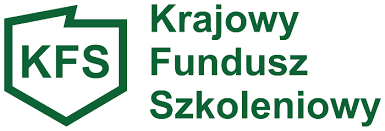 OGŁOSZENIE O NABORZE 